Scroll down to Section 2Scroll down to section 3Section 3 - Equal Opportunities Monitoring The London Library is committed to equal opportunities. To help us monitor this, please complete the questions below and send it with your application. The information you provide is used for no other purpose and will be treated as strictly confidential. This form will be separated from your application upon receipt and before selection of candidates takes place. 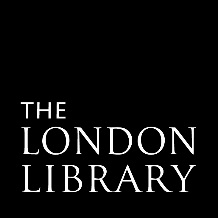 Job Application Form Please complete all three sections of this application form and then send it by e-mail as an MS Word document to vacancies@londonlibrary.co.uk no later than the closing date. Please note that we do not accept CVs.Job Application Form Please complete all three sections of this application form and then send it by e-mail as an MS Word document to vacancies@londonlibrary.co.uk no later than the closing date. Please note that we do not accept CVs.Job Application Form Please complete all three sections of this application form and then send it by e-mail as an MS Word document to vacancies@londonlibrary.co.uk no later than the closing date. Please note that we do not accept CVs.Job Application Form Please complete all three sections of this application form and then send it by e-mail as an MS Word document to vacancies@londonlibrary.co.uk no later than the closing date. Please note that we do not accept CVs.Job Application Form Please complete all three sections of this application form and then send it by e-mail as an MS Word document to vacancies@londonlibrary.co.uk no later than the closing date. Please note that we do not accept CVs.Job Application Form Please complete all three sections of this application form and then send it by e-mail as an MS Word document to vacancies@londonlibrary.co.uk no later than the closing date. Please note that we do not accept CVs.Job Applied ForJob Applied ForAcquisitions and Discovery AssistantCandidate Number (for London Library use only)Candidate Number (for London Library use only)Candidate Number (for London Library use only)Candidate Number (for London Library use only)LL/24/03Section 1 – Personal Information This section will be separated and not shown to the shortlisting panelSection 1 – Personal Information This section will be separated and not shown to the shortlisting panelSection 1 – Personal Information This section will be separated and not shown to the shortlisting panelSection 1 – Personal Information This section will be separated and not shown to the shortlisting panelSection 1 – Personal Information This section will be separated and not shown to the shortlisting panelSection 1 – Personal Information This section will be separated and not shown to the shortlisting panelSection 1 – Personal Information This section will be separated and not shown to the shortlisting panelSection 1 – Personal Information This section will be separated and not shown to the shortlisting panelFirst NameFirst NameSurnameSurnameMobile Phone No.Mobile Phone No.E-mail AddressE-mail AddressHome AddressHome AddressRefereesPlease give the names and contact details of two individuals who can be contacted for references.RefereesPlease give the names and contact details of two individuals who can be contacted for references.RefereesPlease give the names and contact details of two individuals who can be contacted for references.RefereesPlease give the names and contact details of two individuals who can be contacted for references.RefereesPlease give the names and contact details of two individuals who can be contacted for references.RefereesPlease give the names and contact details of two individuals who can be contacted for references.RefereesPlease give the names and contact details of two individuals who can be contacted for references.RefereesPlease give the names and contact details of two individuals who can be contacted for references.NameNameNameNameJob titleJob titleJob titleJob titleOrganisationOrganisationOrganisationOrganisatione-mail addresse-mail addresse-mail addresse-mail addressphone numberphone numberphone numberphone numberCan we approach this referee before making an offer?Can we approach this referee before making an offer?Yes/NoCan we approach this referee before making an offer?Can we approach this referee before making an offer?Yes/NoYes/NoYes/NoDo you have the right to work in the UK? Do you have the right to work in the UK? Yes/NoYes/NoYes/NoYes/NoYes/NoYes/NoDeclarationI understand that my application may be rejected or that I may be dismissed for withholding relevant details or giving false information. I understand that any employment offer will be subject to satisfactory references, health review, evidence of qualifications and security checks.DeclarationI understand that my application may be rejected or that I may be dismissed for withholding relevant details or giving false information. I understand that any employment offer will be subject to satisfactory references, health review, evidence of qualifications and security checks.DeclarationI understand that my application may be rejected or that I may be dismissed for withholding relevant details or giving false information. I understand that any employment offer will be subject to satisfactory references, health review, evidence of qualifications and security checks.DeclarationI understand that my application may be rejected or that I may be dismissed for withholding relevant details or giving false information. I understand that any employment offer will be subject to satisfactory references, health review, evidence of qualifications and security checks.DeclarationI understand that my application may be rejected or that I may be dismissed for withholding relevant details or giving false information. I understand that any employment offer will be subject to satisfactory references, health review, evidence of qualifications and security checks.DeclarationI understand that my application may be rejected or that I may be dismissed for withholding relevant details or giving false information. I understand that any employment offer will be subject to satisfactory references, health review, evidence of qualifications and security checks.DeclarationI understand that my application may be rejected or that I may be dismissed for withholding relevant details or giving false information. I understand that any employment offer will be subject to satisfactory references, health review, evidence of qualifications and security checks.DeclarationI understand that my application may be rejected or that I may be dismissed for withholding relevant details or giving false information. I understand that any employment offer will be subject to satisfactory references, health review, evidence of qualifications and security checks.ElectronicsignatureDateDate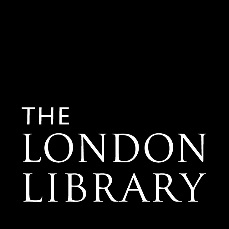 Job Application FormJob Application FormJob Application FormJob Applied ForAcquisitions and Discovery AssistantAcquisitions and Discovery AssistantCandidate Number (for London Library use only)LL/24/03LL/24/03Section 2 – Job Application This section will be reviewed by the shortlisting panelSection 2 – Job Application This section will be reviewed by the shortlisting panelSection 2 – Job Application This section will be reviewed by the shortlisting panelSection 2 – Job Application This section will be reviewed by the shortlisting panelSection 2 – Job Application This section will be reviewed by the shortlisting panelEmployment HistoryEmployment HistoryEmployment HistoryEmployment HistoryEmployment HistoryPlease list your current and previous employers below, starting with the most recent. Please give the dates employed from and to, job title, main duties, and reason for leaving. You may cut and paste this information from your CV. Continue on a separate sheet if necessary.Please list your current and previous employers below, starting with the most recent. Please give the dates employed from and to, job title, main duties, and reason for leaving. You may cut and paste this information from your CV. Continue on a separate sheet if necessary.Please list your current and previous employers below, starting with the most recent. Please give the dates employed from and to, job title, main duties, and reason for leaving. You may cut and paste this information from your CV. Continue on a separate sheet if necessary.Please list your current and previous employers below, starting with the most recent. Please give the dates employed from and to, job title, main duties, and reason for leaving. You may cut and paste this information from your CV. Continue on a separate sheet if necessary.Please list your current and previous employers below, starting with the most recent. Please give the dates employed from and to, job title, main duties, and reason for leaving. You may cut and paste this information from your CV. Continue on a separate sheet if necessary.Educational and Professional QualificationsEducational and Professional QualificationsEducational and Professional QualificationsEducational and Professional QualificationsEducational and Professional QualificationsPlease list below any relevant educational or professional qualifications, especially those included in the person specification for this role. You may cut and paste this information from your CV, but you do not need to include dates attained.Please list below any relevant educational or professional qualifications, especially those included in the person specification for this role. You may cut and paste this information from your CV, but you do not need to include dates attained.Please list below any relevant educational or professional qualifications, especially those included in the person specification for this role. You may cut and paste this information from your CV, but you do not need to include dates attained.Please list below any relevant educational or professional qualifications, especially those included in the person specification for this role. You may cut and paste this information from your CV, but you do not need to include dates attained.Please list below any relevant educational or professional qualifications, especially those included in the person specification for this role. You may cut and paste this information from your CV, but you do not need to include dates attained.Supporting StatementSupporting StatementSupporting StatementSupporting StatementSupporting StatementPlease explain below why you are interested in applying for this job at The London Library and how you meet the requirements of the person specification. Please try to briefly address all of the criteria listed if you can. Continue on a separate sheet if necessary.Please explain below why you are interested in applying for this job at The London Library and how you meet the requirements of the person specification. Please try to briefly address all of the criteria listed if you can. Continue on a separate sheet if necessary.Please explain below why you are interested in applying for this job at The London Library and how you meet the requirements of the person specification. Please try to briefly address all of the criteria listed if you can. Continue on a separate sheet if necessary.Please explain below why you are interested in applying for this job at The London Library and how you meet the requirements of the person specification. Please try to briefly address all of the criteria listed if you can. Continue on a separate sheet if necessary.Please explain below why you are interested in applying for this job at The London Library and how you meet the requirements of the person specification. Please try to briefly address all of the criteria listed if you can. Continue on a separate sheet if necessary.Job Applied ForAcquisitions and Discovery AssistantAcquisitions and Discovery AssistantCandidate Number (for London Library use only)Candidate Number (for London Library use only)Candidate Number (for London Library use only)LL/24/03Where did you hear about this vacancy? Where did you hear about this vacancy? Where did you hear about this vacancy? Where did you hear about this vacancy? Where did you hear about this vacancy? Where did you hear about this vacancy? Where did you hear about this vacancy? Where did you hear about this vacancy? (Please specify, e.g., word of mouth, social media etc)(Please specify, e.g., word of mouth, social media etc)(Please specify, e.g., word of mouth, social media etc)(Please specify, e.g., word of mouth, social media etc)(Please specify, e.g., word of mouth, social media etc)(Please specify, e.g., word of mouth, social media etc)(Please specify, e.g., word of mouth, social media etc)(Please specify, e.g., word of mouth, social media etc)How old are you?How old are you?How old are you?How old are you?How old are you?How old are you?How old are you?How old are you?16-2425-3416-2425-3435-4445-5435-4445-5435-4445-5455-6465+Prefer not to say55-6465+Prefer not to say55-6465+Prefer not to sayDo you consider yourself to have a disability or long-term health condition? Do you consider yourself to have a disability or long-term health condition? Do you consider yourself to have a disability or long-term health condition? Do you consider yourself to have a disability or long-term health condition? Do you consider yourself to have a disability or long-term health condition? Do you consider yourself to have a disability or long-term health condition? Do you consider yourself to have a disability or long-term health condition? Do you consider yourself to have a disability or long-term health condition? Yes (Please specify) Yes (Please specify) Yes (Please specify) Yes (Please specify) NoPrefer not to sayNoPrefer not to sayNoPrefer not to sayNoPrefer not to say4.	Ethnicity monitoring:  How would you describe yourself?4.	Ethnicity monitoring:  How would you describe yourself?4.	Ethnicity monitoring:  How would you describe yourself?4.	Ethnicity monitoring:  How would you describe yourself?4.	Ethnicity monitoring:  How would you describe yourself?4.	Ethnicity monitoring:  How would you describe yourself?4.	Ethnicity monitoring:  How would you describe yourself?4.	Ethnicity monitoring:  How would you describe yourself?Asian or Asian BritishChineseIndianPakistaniBangladeshiAny other Asian background (please specify)Black or Black BritishCaribbeanAfricanAny other Black background (please specify) Other ethnic groupArabAny other ethnic background (please specify) Asian or Asian BritishChineseIndianPakistaniBangladeshiAny other Asian background (please specify)Black or Black BritishCaribbeanAfricanAny other Black background (please specify) Other ethnic groupArabAny other ethnic background (please specify) Asian or Asian BritishChineseIndianPakistaniBangladeshiAny other Asian background (please specify)Black or Black BritishCaribbeanAfricanAny other Black background (please specify) Other ethnic groupArabAny other ethnic background (please specify) Asian or Asian BritishChineseIndianPakistaniBangladeshiAny other Asian background (please specify)Black or Black BritishCaribbeanAfricanAny other Black background (please specify) Other ethnic groupArabAny other ethnic background (please specify) White EnglishGypsy or Irish TravellerIrishScottishWelshAny other White background (please specify) MixedWhite and Black CaribbeanWhite and Black AfricanWhite and AsianWhite and ChineseAny other mixed background (please specify)Prefer not to sayWhite EnglishGypsy or Irish TravellerIrishScottishWelshAny other White background (please specify) MixedWhite and Black CaribbeanWhite and Black AfricanWhite and AsianWhite and ChineseAny other mixed background (please specify)Prefer not to sayWhite EnglishGypsy or Irish TravellerIrishScottishWelshAny other White background (please specify) MixedWhite and Black CaribbeanWhite and Black AfricanWhite and AsianWhite and ChineseAny other mixed background (please specify)Prefer not to sayWhite EnglishGypsy or Irish TravellerIrishScottishWelshAny other White background (please specify) MixedWhite and Black CaribbeanWhite and Black AfricanWhite and AsianWhite and ChineseAny other mixed background (please specify)Prefer not to sayYour religion, belief or culture Your religion, belief or culture Your religion, belief or culture No religionBuddhistChristian (all denominations)HinduJewish MuslimSikhOther (please specify):Prefer not to sayGender monitoring:  Would you describe yourself as: Gender monitoring:  Would you describe yourself as: Gender monitoring:  Would you describe yourself as: MaleFemale Non-binaryTransgender maleTransgender femalePrefer not to saySexual orientation:  How would you describe yourself?Sexual orientation:  How would you describe yourself?Sexual orientation:  How would you describe yourself?Sexual orientation:  How would you describe yourself?Sexual orientation:  How would you describe yourself?BisexualHomosexualHeterosexualOtherHeterosexualOtherPrefer not to sayPrefer not to sayEducation/Socio-economic backgroundEducation/Socio-economic backgroundEducation/Socio-economic backgroundEducation/Socio-economic backgroundEducation/Socio-economic backgroundIf you went to university, were you part of the first generation of your family to do so?YesNoN/APrefer not to sayDid you mainly attend a state or fee-paying school between the ages of 11-18StateFee-payingAttended school outside UKPrefer not to say